 去，使万民作我的门徒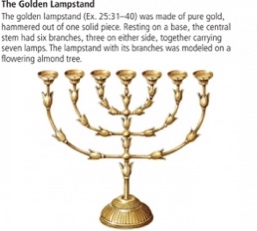 2023年7月2日郑牧师字「…奉父、子、圣灵的名为他们施洗，凡我所吩咐你们的都教训他们遵守…」 我们第一次的奋兴营终于在期盼中来到，也在依依不舍中过去了。我们的心情如同彼得在圣山上一样：「主啊，我们在这里真好！」	除了享受茶余饭后近距离的联谊，更叫我们心灵饱足的是神通过祂的仆人尽扬牧师 (Pastor Jim Yost 的简称) 给我们灵魂的喂养和滋润。我引用赖师母在长者团契中精简的总结：「我们不能再关闭在教堂的建筑物里，我们要出去到不同的人群中宣扬神；我们不是像在讲台讲道那样传，而是通过我们生命的改变、生活信仰的宣告、分享基督在我们生命中作为。」这里我扼要地分享两个我们要掌握的新功课。(一) 生活信仰宣告Shima  Statement。我们若是为主而活，必定有一些事情是与别人不一样的。找出身边的人对我们的生活感到诧异的地方，比如：为什么你用这么多时间在教会？为什么你和媳妇能够这么融洽相处？为什么你能够这样忍气吞声被那位同事占便宜？然后写下这些问题的信仰宣告，下次有人问起你的缘由，你就可以告诉他。你的信仰宣告不应当是理论性的，而是能触动不认识神的人的心弦，使他因此想进一步认识你的神。祷告，写下来，修改直到你满意为止，背起来，预备随时讲给人听。(二) 三分钟归主见证。这有异于个人布道。「三分钟」要求我们将自己信主的过程浓缩，重点性地讲出来，扣住他的注意力。第一分钟讲你归主前的活在罪中的状态，第二分钟讲主如何抓住你，第三分钟讲你归主后的生活状态。每一分钟都有其重点。祷告，写下来，读给一位弟兄听，重复修改，背起来，预备随时讲给人听。你将在你的团契中学习、练习，彼此激发把各人的生活信仰宣告和三分钟归主见证应用出来。弟兄姐妹，不要怕做得不好，当神悦纳你的心，就必悦纳你的工作：「再者，你们晓得，现今就是该趁早睡醒的时候，因为我们得救，现今比初信的时候更近了。」Go, Make Disciples of All Nations 2 July 2023 Written by Rev Zheng	 “…baptizing them in the name of the Father and of the Son and of the Holy Spirit, 20 and teaching them to obey everything I have commanded you” Mat 28:19-20  Our church’s first revival camp came with much longing and passed with considerable reluctance. We share Peter's sentiments on the sacred mountain that morning: Lord, it is pleasant and beautiful for us to be here!    Apart from the strong connection formed over tea and lunch and the walk along the beautiful beach, God feeds and nourishes us spiritually through Ps Jim Yost. Here I use Mrs. Lai’s succinct summary of the camp’s 	message from the Elderly Fellowship meeting:“We are not to stay in the church building and wait for people to come. We are to go to the various group of people to proclaim God. However, we are not to do it as preachers do at the pulpit. We are to proclaim God through the visible transformation of our lives, our Shima statements, and what Christ has done for us”   Let me share two of the lessons we are to practice.1. Shima Statement. If we are trying to live for the Lord, there must be something different in our lives that others can notice. Determine some points of distinction that you believe others will inquire about.  For example, why do you spend so much time in church? How do you maintain such a positive relationship with your in-laws? Why do you continue to put up with that demanding boss? Make a Shima statement that reflects your faith for each anticipated inquiry. Shima statements should not be theoretical in nature. They should be able to tug at your inquirer’s heartstrings and pique his interest in learning more about God. Pray, write it down, change it till you are satisfied, then memorize it and be ready to offer it at any time and in any place.2. 3-minute Testimony of your conversion. The 3-minute time limit encourages us to condense our lengthy story into a succinct testimony. State the main points so that you do not lose your audience's attention. Tell him about your life as a slave to sin in the first minute. Tell him about how Jesus has captivated you in the second minute. In the third minute, explain how your life is now.  Pray about it, write it down, tell a brethren about it, and refine it till you are satisfied. Then memorize it and be ready to share it at any time and in any place.You will practice writing your Shima statements and the 3-minute testimony in your fellowship group. Be courageous to take advantage of every chance that God provides you to use them in your workplace, school, neighborhood, and home.  Dear brothers and sisters, do not expect a flawless score. God will accept your effort if He accepts your heart. Let us not waste the revival message. Let us not receive the revival message in vain, for“The hour has already come for you to wake up from your slumber, because our salvation is nearer now than when we first believed.”  Romans 13:11